Ek 3.18 Yeni Mezun Değerlendirme Anketi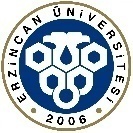 T.C.ERZİNCAN ÜNİVERSİTESİYENİ MEZUN DEĞERLENDİRME ANKETİDeğerli Mezunumuz,Bu form, mezunlarımızın Erzincan Üniversitesi hakkındaki görüşlerini almak amacıyla hazırlanmıştır. Anket sonuçları başka amaçlarla kullanılmayacaktır.  Ankete vereceğiniz samimi ve doğru yanıtlar, araştırma bulgularının gerçeğe uygunluk derecesini yükseltecektir. Katkılarınız için şimdiden teşekkür ederiz. Aşağıdaki ifadelere katılma düzeyinizi belirtiniz:Kesinlikle KatılmıyorumKatılmıyorumKararsızımKatılıyorumKesinlikle KatılıyorumErzincan Üniversitesi öğrenim süreci ile ilgili beklentilerimi karşılamıştır. FEDCBDerslikler altyapı-teknik donanım açısından yeterlidir. FEDCBAkademik danışmanlık hizmetleri yeterlidir. FEDCBÖğrenci işleri biriminde sunulan hizmetler yeterlidir.FEDCBKütüphane hizmetleri ve çalışma ortamı yeterlidir. FEDCBBilgisayar laboratuvarları yeterli değildir.FEDCBİnternet erişimi altyapısı ve bağlantı hızı yeterlidir. FEDCBUygulama alanları ve laboratuvarları yeterlidir. FEDCBDers dışı eğitim-öğretim faaliyetleri çerçevesinde düzenlenen panel, konferans vb. etkinlikler yeterlidir. FEDCBDers dışı faaliyetler için ayrılan alanlar yeterlidir. FEDCBÖğrenci topluluklarının faaliyetleri yeterlidir. FEDCBSosyo-kültürel etkinlikler yeterli değildir.FEDCBSportif etkinlikler için ayrılan alanlar yeterlidir. FEDCBSağlık hizmetleri yeterlidir. FEDCBPsikolojik danışmanlık ve rehberlik hizmetleri yeterlidir. FEDCBSosyal tesisler yeterlidir.FEDCBUlaşım imkânları yeterli değildir.FEDCBKariyer danışmanlık hizmetleri yeterlidir. FEDCBErzincan Üniversitesi’nde yükseköğrenime devam etmeyi isterim. FEDCBMezun olduğum programı ve bölümü, bu mesleğe ilgi duyanlara öneririm. FEDCBErzincan Üniversitesindeki öğrenim hayatım boyunca aşağıdaki beceri ve yetkinlikleri kazandım:Erzincan Üniversitesindeki öğrenim hayatım boyunca aşağıdaki beceri ve yetkinlikleri kazandım:Erzincan Üniversitesindeki öğrenim hayatım boyunca aşağıdaki beceri ve yetkinlikleri kazandım:Erzincan Üniversitesindeki öğrenim hayatım boyunca aşağıdaki beceri ve yetkinlikleri kazandım:Erzincan Üniversitesindeki öğrenim hayatım boyunca aşağıdaki beceri ve yetkinlikleri kazandım:Erzincan Üniversitesindeki öğrenim hayatım boyunca aşağıdaki beceri ve yetkinlikleri kazandım:Bireysel sorumluluk alma ve etkin biçimde çalışma FEDCBSözlü ve yazılı etkin iletişim kurma FEDCBEn az bir yabancı dilde iletişim kurmaFEDCBBilgiye erişebilme ve yeni gelişmeleri izlemeFEDCBGirişimci ve yenilikçi düşünmeFEDCBMesleki ve etik sorumluluk bilinciFEDCBYaşam boyu öğrenmenin gerekliliği bilinciFEDCBMezun olduktan sonra aşağıdaki etkinliklere katılabilirim:Mezun olduktan sonra aşağıdaki etkinliklere katılabilirim:Mezun olduktan sonra aşağıdaki etkinliklere katılabilirim:Mezun olduktan sonra aşağıdaki etkinliklere katılabilirim:Mezun olduktan sonra aşağıdaki etkinliklere katılabilirim:Mezun olduktan sonra aşağıdaki etkinliklere katılabilirim:Mezunlar derneğine üye olmaFEDCBÖğretim elemanları ile mesleki iletişim kurmaFEDCBSosyal tesislerden faydalanma FEDCBÜniversite öğrencilerine destek sağlama FEDCBSosyal organizasyonlara katılma FEDCBMezunlara yönelik sosyal etkinliklere katılmaFEDCB